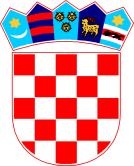 REPUBLIKA HRVATSKA   ZADARSKA ŽUPANIJA   OPĆINA PRIVLAKA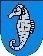            Ivana Pavla II, 46          23233 PRIVLAKAKLASA: 350-03/19-01/02URBROJ: 2198/28-02-20-9Privlaka, 13. siječnja  2020. godine	Na temelju čl. 96. st. 3. i 4. i čl.104. Zakona o prostornom uređenju („Narodne Novine“ broj 153/13, 65/17, 114/18, 39/19) i Zaključka Općinskog načelnika Općine Privlaka KLASA: 350-03/19-01/02, URBROJ: 2198/28-02-20-8,  Jedinstveni upravni odjel Općine Privlaka kao nositelj izrade objavljuje JAVNU RASPRAVUo Prijedlogu Urbanističkog plana uređenja „Luka Loznica“Objavljuje se javna rasprava o Prijedlogu Urbanističkog plana uređenja „Luka Loznica“.Javni uvid u Prijedlog Urbanističkog plana uređenja „Luka Loznica“ trajati će trideset dana i to od 20. siječnja 2020. godine  do 20. veljače 2020. godine. Prijedlog Urbanističkog plana uređenja „Luka Loznica“ biti će izložen u općinskoj vijećnici Općine Privlaka, na adresi Ulica Ivana Pavla II 46 u Privlaci, kao i na web stranici Općine Privlaka www. privlaka.hr. U prostoriji gdje je izložen Prijedlog Urbanističkog plana uređenja „Luka Loznica“ građani će imati mogućnost upisivanja svojih primjedbi i prijedloga u knjigu dok traje uvid, a uvid će se moći izvršiti svaki radni dan od 09,00 do 14,00 sati.Javno izlaganje održat će se 10. veljače 2020. godine u multimedijalnoj dvorani Osnovne škole Privlaka, na adresi Ulica Ivana Pavla II 53 u Privlaci s početkom u 17,00 sati.Pisana očitovanja, mišljenja, prijedlozi i primjedbe na Prijedlog Urbanističkog plana uređenja „Luka Loznica“ mogu se dostaviti nositelju izrade najkasnije do završetka javnog uvida na adresu Ivana Pavla II 46, 23233 Privlaka. Pisana očitovanja, mišljenja, prijedlozi i primjedbe koji nisu dostavljeni u roku ili nisu čitljivo napisani i potpisani imenom i prezimenom uz adresu podnositelja  neće se uzeti u obzir u pripremi Izvješća o javnoj raspravi.Tekst ove objave objavit će se u dnevnom tisku, na web stranici Ministarstva graditeljstva i prostornog uređenja i na web stranici Općine Privlaka www.privlaka.hr.OPĆINA PRIVLAKA Jedinstveni upravni odjelPročelnicaIvana Skoblar, mag.iur.